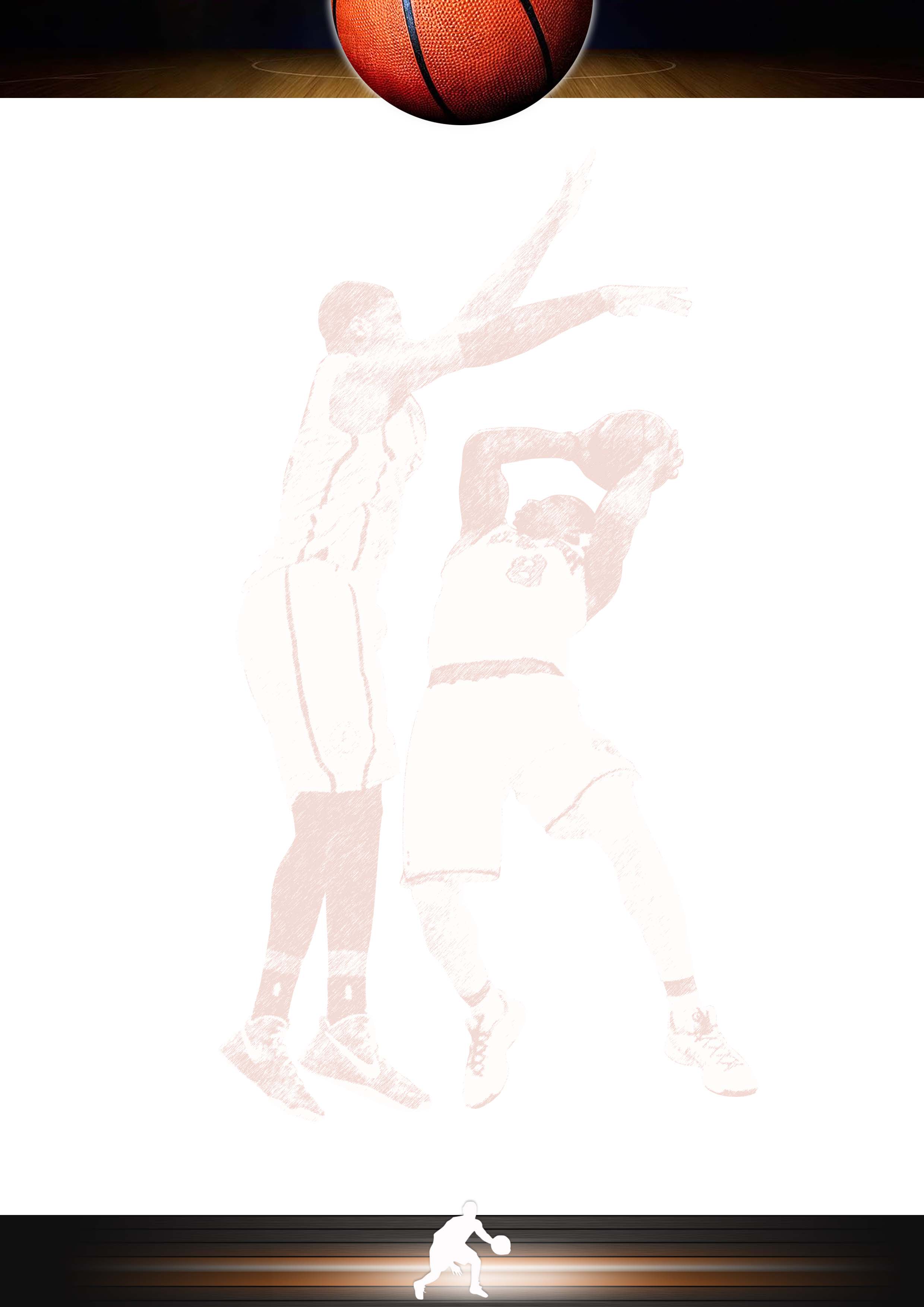 VYHLÁŠENÍ BASKETBALISTY ROKUSlavnostní vyhlášení tradiční ankety o nejlepší hráčky a hráče uplynulé sezonyOrganizátor:	Česká basketbalová federace – www.cbf.czRealizátoři: 	LLML, a.s., Dagonet, s.r.o.Termín konání: 	11. 8. 2018Místo konání: 	Společenský dům Casino, Mariánské Lázně – historická lázeňská budova pro kulturní a společenské události Účastníci: 	- reprezentační týmy mužů a žen ČR 
- basketbalové legendy a veteráni uváděni do síně slávy        - cca 250 VIP hostů Plán akce: 	19.30h – příchod hostů 	20.00h – společenský večer / vyhlášení sportovců	21.30h – recepce v prostorách CasinaMarketingové a reklamní aktivity – nabídka pro Partnera večera: umístění loga na panel Partnerů – centrální podiuminternetové vysílání na sportovní televizi TV com – přímý přenos a nabídka umístění loga na banner nad vysílacím oknem, injektážseparátní VIP lounge / expozice Partnera s reklamními nosiči ve společenském sále, promo plocha – pouze pro cateringové Partneryroll up – umístění v prostorách konferenčního centradistribuce reklamních materiálů / dárkové taškypozvánka s logem včetně vstupenek na akcidalší produkty marketingového mixu dle dohody a možnostíTĚŠÍME SE NA VÁS…